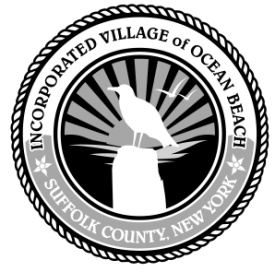 RESOLUTION NO. 2012-120ADOPT POLICY FOR EMERGENCY DISASTER RECOVERY PLAN FOR VILLAGE OFFICE:  RESOLUTION NO. 2012-120:  WHEREAS, the Village Board of Trustees desires to develop an Emergency Disaster Recovery Plan; andWHEREAS, the Village of Ocean Beach has secured space to maintain financial operations should our primary operations systems become compromised at the Town of Islip Office of Emergency Management as per a letter dated August 7, 2012; andWHEREAS, the Village will provide a computer tower, monitor, printer and phone to allow the  Clerk/Treasurer to continue to run the Village from this off-site location; andWHEREAS, the Village’s computer vendor, LMC Solutions has provided a detailed reconstruction of the Village’s computer system, data and software systems in a letter dated August 13, 2012; and	Now, therefore, it is hereby	RESOLVED that the Village adopts and approves the Village’s Emergency Disaster Recovery Plan and will continue to fine tune the details of Village operations and employees in the event of a catastrophe.	UPON MOTION MADE BY  Mayor Mallott         SECONDED BY  Trustee NolterThe foregoing RESOLUTION WAS      _______X_____ ADOPTED                                                                 _____________ DEFEATED                                                                 _____________ TABLEDUpon the following roll call vote of the members of the Board of Trustees:Member		Absent		Aye		Nay		AbstainTrustee Blake		______		__X__		____		______Trustee Nolter		______		__X__		____		______Trustee Pace		______		__X__		____		______Trustee 	______		__X_		____		______Mayor Mallott		______		__X_		____		______ATTEST:  ________________________________                    Steven W. Brautigam, Clerk/Treasurer